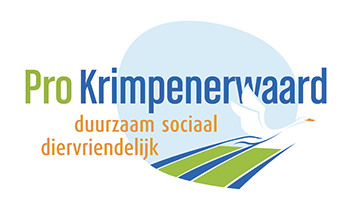 Inbreng Pro Krimpenerwaard- Extra raadsvergadering van woensdag 11 september 2019Het advies aan de minister d.d. 16 juli 2019 dat er geen extra oeververbinding tussen de Krimpenerwaard en Ridderkerk komt. De keuze is gevallen op Rotterdam Oost: Feijenoord-Kralingen. PK vindt het noodzakelijk dat er een extra raadsvergadering wordt ingelast om terug te kijken naar het gelopen proces en vooruit te kijken: hoe nu verder.Jammer dat de coalitie deze vergadering overbodig vindt. Dat wordt mede ingegeven door het politieke systeem. De wethouders komen voort uit coalitiepartijen en leveren daarvoor de controlerende taak in. Een van de belangrijkste taken van de raad. Voor PK het bewijs dat beter gekozen kan worden voor wethouders van buiten de politieke partijen; vakwethouders. Dat komt de bestuurskracht van de raad ten goede.Wethouder Boere heeft gegokt en verloren.In volgelvlucht het verlopen proces:*Er was een rijdende MIRT-trein en de wethouder vond het nodig om hierop te springen met als enige doel het binnenhalen van de extra oeververbinding, kost wat kost. De raad werd een uur in een achterkamertje, volgepropt met raads-commissieleden, summier bijgepraat. Er was geen draagvlak in de maatschappij voor dit plan. Het plan kwam uit de lucht vallen. Bewoners werden niet betrokken. De gevolgen van de extra oeververbinding waren niet in kaart gebracht. Dat kwam later wel zei de wethouder op onze vragen. Bestuurlijk niet sterk lijkt ons. Je moet toch vooraf weten wat de effecten zijn voor het prachtige erfgoed Groene Hart. Bovendien was het plan in strijd met de visie in Panorama Krimpenerwaard dat als een burgerinitiatief tot stand is gekomen en ook door wethouder Boere, slechts voor korte tijd, werd omarmd.Om de oeververbinding binnen te halen werd zelfs een gebiedsbod ingediend. Eerst 10.000 woningen en daarna meer genormaliseerd naar 4.000 woningen met infrastructuur, bedrijventerrein etc. Ten koste van het Groene Hart en niet onderbouwd door een woonvisie. Hier was duidelijk sprake van een megalomaan plan. Dat past wel bij wethouder Boere. Als je de portefeuilleverdeling bekijkt dan zie je dat ook terug. Alle zichtbare onderdelen van  divers beleid zijn door haar geclaimd. Gaat het verkeerd dan wordt de taak snel aan de andere wethouder overgedragen.  De kritiek uit de samenleving nam toe. PK heeft in de debatten herhaalde malen gezegd dat de zaak al was beklonken. Rotterdam had betere papieren en had zijn zaakjes goed voorbereid en onderbouwd. Daarnaast was Ridderkerk fel gekant tegen de extra oeververbinding met Krimpen. Het verstand zegevierde en het Groen Hart bleef gespaard voor de verstedelijking vanaf Krimpen om de te bouwen voor Rotterdam. We moeten ook de bestuurscrisis niet vergeten en daardoor het verlies van de coalitiemeerderheid. Die kosten lopen behoorlijk op. En dan Lokaal op 1. Die wilde de coalitie wel helpen. Zij wilde daarvoor een wethouderszetel (€ 100.000 per jaar) en hun enige verkiezingsbelofte om baliefuncties per kern te realiseren werd ingetrokken. Ook D66 liep averij op, door het vertrek van de fractievoorzitter en 2 commissieleden. De VVD wethouder met de coalitiepartijen hebben door hun onbezonnen gedrag een forse schadepost voor de inwoners achtergelaten. Inmiddels is ruim € 250.000 aan onderzoekskosten uitgetrokken. Naast de 3.000 te bouwen woningen moeten er nog een 4.000 extra (aanvankelijk 10.000 woningen) gebouwd worden zonder enige onderbouwing. Een nieuwe woonvisie ontbreekt. Door deze bestuurders werden de gekste toezeggingen gedaan om die oeververbinding binnen te halen. Enig verantwoordelijkheidsgevoel voor inwoners en natuurgebied was zoek. Wij hebben maanden naar flauwekulargumenten moeten luisteren en we hebben gezien dat bestuurders loskwamen van hun verantwoordelijkheid. Het vertrouwen van vele inwoners is weg. Ook is PK blij dat er 90 miljoen beschikbaar komt voor de aanpak van de Algerabrug. Deze kan misschien gerenoveerd worden of misschien moet die worden vervangen. De aanpak van de Algerabrug heeft directe gevolgen voor de verkeersdoorstroming voor de inwoners van de gemeente Krimpenerwaard. Van die 90 miljoen is slechts 60 miljoen toegezegd. Het restant moet nog worden gevonden. Wethouder Boere zegt dat door haar lobby vele miljoenen zijn binnengehaald voor de Algerabrug. Dat is natuurlijk onzin. Hiervoor is geen enkel bewijs. Dat wethouder Boere meteen tegen de pers zegt dat er geen gemeentegeld gaat naar de maatregelen voor de verkeersdoorstroming Algerabrug vinden wij voorbarig. De belangen voor onze inwoners en ondernemers staan op het spel.De wethouder moet nu wel aan tafel proberen te komen als over de Algeracorridor wordt gesproken. Dat zal al een hele klus zijn, omdat vele partijen hierbij zijn betrokken. Er is een provinciale weg, een brug van het rijk, en aan ieder kant een andere gemeente. Bestuurlijk heeft mevrouw Boere nog niets te vertellen. Wij zijn geen partij in de Metropoolregio. Maar zij moet haar plek aan tafel opeisen. Dan kan ze ook een serieus onderzoek naar hoogwaardig openbaar vervoer inbrengen. Wij dienen een motie in. Zover ons bekend heeft de gemeente in het verleden ook meebetaald aan de bekostiging van rijkswegen. Graag hierop een reactie.  Hiermee zal zeker 10 jaar gemoeid zijn voordat de plannen zijn gerealiseerd. Toch kunnen we de doorstroming van het verkeer stimuleren door de Algerabrug niet of beperkt te openen voor de pleziervaart met mast. Nu staat het verkeer regelmatig stil met als gevolg economische en milieuschade. Dit is niet meer van deze tijd. Er zijn alternatieven. Het strijken van de mast. Wij stellen voor om samen met de nabuurgemeente in overleg te treden met Rijkswaterstaat. Dit is niet meer van deze tijd. Wij dienen een motie in.Het lijkt ons logisch, nu de extra oeververbinding van de baan is, om ook het gebiedsbod in te trekken en daarvoor de meer verantwoorde weg te bewandelen via de woonvisie voor de periode na 2030. Voorts ligt het voor de hand om een onafhankelijke externe deskundige het “Boere-proces” te laten doorlichten. Afhankelijk van dat onderzoek moet wethouder Boere haar conclusie trekken. Het mag natuurlijk ook eerder. Dat zou getuige van bestuurlijke verantwoordelijkheid.Pro Krimpenerwaard is blij dat het prachtige gebied de Krimpenerwaard niet wordt aangetast door een extra oeververbinding. De extra woningen komen er naar onze mening niet zonder een fatsoenlijke onderbouwing door een woonvisie, waarbij iedereen wordt betrokken. Dan is er nog de vraag over de stikstofuitspraak van de Raad van State. Bekend is dat vele grote projecten niet doorgaan. Er zal eerst een stikstofplan moeten zijn. Duidelijk is dat een extra oeververbinding leidt tot meer stikstofuitstoot. Ook daarom wil Pro Krimpenerwaard dat verkeersknelpunten bij voorkeur worden aangepakt door het aanzienlijk verbeteren van het openbaar vervoer. Steeds worden dergelijke onderzoeken uitgesteld en wordt gekozen voor extra wegen en bruggen. Iedereen kan vaststellen dat het wegennet in de gemeente nu al op bepaalde tijden vastloopt en dat zal alleen maar toenemen bij ongewijzigd beleid. De politiek moet moed tonen en dit oppakken, juist in deze tijd van lage rentestand.Daarom is de uitspraak van de Raad van State zo belangrijk. Dat verplicht de betrokken instanties, zoals overheden, duurzaam te kijken en te werken.			==================================